MARSZAŁEK WOJEWÓDZTWA PODKARPACKIEGO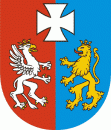 OS-I.7222.21.5.2023.BK						Rzeszów, 2023-06-16 POSTANOWIENIEDziałając na podstawie: art. 113 § 1 ustawy z dnia 14 czerwca 1960 r. Kodeks postępowania administracyjnego (t.j. Dz. U. z 2023 r. poz. 775 ze zm.),postanawiamsprostować oczywistą omyłkę pisarską w decyzji Marszałka Województwa Podkarpackiego z dnia 10 maja 2023 r. znak: OS-I.7222.21.5.2022.BK zmieniającą decyzję Marszałka Województwa Podkarpackiego z dnia 15 marca 2019r. znak: OS-I.7222.36.2.2018.MH zmienionej decyzją z dnia 4 marca 2020 r. znak: OS-I.7222.18.1.2020.MH udzielającą Federal-Mogul Gorzyce Sp. z o.o., ul. Odlewników 52, 39 - 432 Gorzyce pozwolenia zintegrowanego na prowadzenie instalacji do produkcji tłoków aluminiowych oraz tłoków stalowych w następujący sposób:1. W punkcie III.3.1.1 w Tabeli 8 w wersach 1,2,3,4,6,7, jest:a powinno być:2. W punkcie III.3.1.2. w Tabeli 9 w wersach 2,6,7,9,10,11,12,13,14,15,18,22 jest:a powinno być:UZASADNIENIEW decyzji Marszałka Województwa Podkarpackiego z dnia 10 maja 2023 r. znak: OS-I.7222.21.5.2022.BK zmieniającej decyzję Marszałka Województwa Podkarpackiego z dnia 15 marca 2019 r., znak: OS-I.7222.36.2.2018.MH, zmienionej decyzją z dnia 4 marca 2020 r. znak: OS-I.7222.18.1.2020.MH udzielającej Spółce: Federal-Mogul Gorzyce Sp. z o.o., ul. Odlewników 52, 39 - 432 Gorzyce pozwolenia zintegrowanego na prowadzenie instalacji do produkcji tłoków aluminiowych oraz tłoków stalowych zaistniała oczywista omyłka pisarska tj. nie nadano wnioskowanego brzmienia Tabelom: 8 i 9 mówiącym o sposobach i miejscach magazynowania odpadów.Na etapie wydawania decyzji tutejszy organ jednoznacznie rozstrzygnął zmianę sposobu i miejsca magazynowania wytwarzanych odpadów.Opisany błąd w treści ww. decyzji stanowi zatem oczywistą omyłkę pisarską i nie ma wpływu na merytoryczną treść oraz podlega sprostowaniu z urzędu na podstawie art. 113 Kpa. Uwzględniając powyższe postanowiono jak w osnowie.PouczenieNa niniejsze postanowienie przysługuje stronie prawo wniesienia zażalenia do Ministra Środowiska w Warszawie w terminie 7 dni od daty doręczenia, za pośrednictwem Marszałka Województwa Podkarpackiego.Otrzymują:1. Federal-Mogul Gorzyce Sp. z o.o., ul. Odlewników 52, 39-432 Gorzyce2. OS-I, a/aLp.KododpaduRodzaj odpaduniebezpiecznegoSposób i miejsce magazynowania1.11 01 08*Osady i szlamy z fosforanowaniaW szczelnych pojemnikach o poj. 1 m3 w wydzielonym, zamykanym pomieszczeniu przy magazynie chemicznym, w wyznaczonym miejscu oznakowanym nazwą i kodem odpadu.2.11 01 98*Inne odpady zawierające substancje niebezpieczneW szczelnych pojemnikach o poj. 1 m3 w wydzielonym, zamykanym pomieszczeniu przy magazynie chemicznym, w wyznaczonym miejscu oznakowanym nazwą i kodem odpadu.3.15 01 10*Opakowania zawierające pozostałości substancji niebezpiecznych lub nimi zanieczyszczone (np. środkami ochrony roślin I i II klasy toksyczności – bardzo toksyczne i toksyczne)W szczelnych pojemnikach o poj. 1 m3 w wydzielonym, zamykanym pomieszczeniu przy magazynie chemicznym, w wyznaczonym miejscu oznakowanym nazwą i kodem odpadu.4.15 02 02*Sorbenty, materiały filtracyjne (w tym filtry olejowe nieujęte w innych grupach), tkaniny do wycierania (np. szmaty, ścierki) i ubrania ochronne zanieczyszczone substancjami niebezpiecznymi (np. PCB) W szczelnych pojemnikach o poj. 1 m3 w wydzielonym, zamykanym pomieszczeniu przy magazynie chemicznym, w wyznaczonym miejscu oznakowanym nazwą i kodem odpadu.6.16 05 07*Zużyte nieorganiczne chemikalia zawierające substancje niebezpieczne (np. przeterminowane odczynniki chemiczne) W szczelnych pojemnikach o poj. 1 m3 w wydzielonym, zamykanym pomieszczeniu przy magazynie chemicznym, w wyznaczonym miejscu oznakowanym nazwą i kodem odpadu.7.16 05 08*Zużyte organiczne chemikalia zawierające substancje niebezpieczne (np. przeterminowane odczynniki chemiczne)W szczelnych pojemnikach o poj. 1 m3 w wydzielonym, zamykanym pomieszczeniu przy magazynie chemicznym, w wyznaczonym miejscu oznakowanym nazwą i kodem odpadu.Lp.KododpaduRodzaj odpaduniebezpiecznegoSposób i miejsce magazynowania1.11 01 08*Osady i szlamy z fosforanowaniaW szczelnych pojemnikach o poj. 1 m3 w wydzielonym, zamykanym pomieszczeniu magazynu odpadów, na wannie odciekowej, w wyznaczonym miejscu oznakowanym nazwą i kodem odpadu.2.11 01 98*Inne odpady zawierające substancje niebezpieczneW szczelnych pojemnikach o poj. 1 m3 w wydzielonym, zamykanym pomieszczeniu magazynu odpadów, w wyznaczonym miejscu oznakowanym nazwą i kodem odpadu.3.15 01 10*Opakowania zawierające pozostałości substancji niebezpiecznych lub nimi zanieczyszczone (np. środkami ochrony roślin I i II klasy toksyczności – bardzo toksyczne i toksyczne)W szczelnych pojemnikach o poj. 1 m3 w wydzielonym, zamykanym pomieszczeniu magazynuodpadów, w wyznaczonym miejscu oznakowanymnazwą i kodem odpadu.4.15 02 02*Sorbenty, materiały filtracyjne (w tym filtry olejowe nieujęte w innych grupach), tkaniny do wycierania (np. szmaty, ścierki) i ubrania ochronne zanieczyszczone substancjami niebezpiecznymi (np. PCB) W szczelnych pojemnikach o poj. 1 m3 w wydzielonym, zamykanym pomieszczeniu magazynu odpadów, w wyznaczonym miejscu oznakowanym nazwą i kodem odpadu.6.16 05 07*Zużyte nieorganiczne chemikalia zawierające substancje niebezpieczne (np. przeterminowane odczynniki chemiczne) W szczelnych pojemnikach o poj. 1 m3 w wydzielonym, zamykanym pomieszczeniu przy magazynie chemicznym, na wannie odciekowej, w wyznaczonym miejscu oznakowanym nazwą i kodem odpadu.7.16 05 08*Zużyte organiczne chemikalia zawierające substancje niebezpieczne (np. przeterminowane odczynniki chemiczne)W szczelnych pojemnikach o poj. 1 m3 w wydzielonym, zamykanym pomieszczeniu przy magazynie chemicznym, na wannie odciekowej, w wyznaczonym miejscu oznakowanym nazwą i kodem odpadu.Lp.KododpaduRodzaj odpadu innegoniż niebezpiecznySposób i miejsce magazynowania2.10 09 03Żużle odlewniczeW szczelnych metalowych kontenerach na zadaszonym, wybetonowanym placu przy kotłowni F-MG, w wyznaczonym i oznakowanym nazwą i kodem odpadu miejscu.6.10 10 10Pyły z gazów odlotowych inne niż wymienione w 10 10 09W szczelnych metalowych kontenerach w wydzielonym, zamykanym pomieszczeniu przy magazynie chemicznym, w wyznaczonym i oznakowanym nazwą i kodem odpadu miejscu.7.10 10 99Inne niewymienione odpady W szczelnych metalowych kontenerach na zadaszonym, wybetonowanym placu przy kotłowni F-MG, w wyznaczonym i oznakowanym nazwą i kodem odpadu miejscu.9.12 01 03Odpady z toczenia i piłowania metali nieżelaznychW szczelnych metalowych kontenerach na zadaszonym, wybetonowanym placu przy kotłowni F-MG, w wyznaczonym i oznakowanym nazwą i kodem odpadu miejscu.10.12 01 15Szlamy z obróbki metali inne niż wymienione w 12 01 14W szczelnych, zamykanych pojemnikach o poj. 1 m3 i metalowych beczkach o poj. 200 l w wydzielonym, zamykanym pomieszczeniu przy magazynie chemicznym, w wyznaczonym miejscu oznakowanym nazwą i kodem odpadu.11.12 01 21Zużyte materiały szlifierskie inne niż wymienione w 12 01 20W szczelnych, zamykanych pojemnikach o poj. 1 m3 i metalowych beczkach o poj. 200 l w wydzielonym, zamykanym pomieszczeniu przy magazynie chemicznym, w wyznaczonym miejscu oznakowanym nazwą i kodem odpadu.12.12 01 99Inne niewymienione odpadyW szczelnych, zamykanych pojemnikach o poj. 1 m3 i metalowych beczkach o poj. 200 l w wydzielonym, zamykanym pomieszczeniu przy magazynie chemicznym, w wyznaczonym miejscu oznakowanym nazwą i kodem odpadu.13.15 01 01Opakowania z papieru i tektury W kontenerach i pudłach tekturowych w wiacie na zadaszonym, wybetonowanym placu przy kotłowni F-MG, w wyznaczonym i oznakowanym nazwą i kodem odpadu miejscu.14.16 02 14Zużyte urządzenia inne niż wymienione w 16 02 09 do 16 02 13W szczelnych pojemnikach o poj. 1 m3 w wydzielonym, zamykanym pomieszczeniu przy magazynie chemicznym, w wyznaczonym miejscu oznakowanym nazwą i kodem odpadu.15.16 02 16Elementy usunięte z zużytych urządzeń inne niż wymienione w 16 02 15W szczelnych pojemnikach o poj. 1 m3 w wydzielonym, zamykanym pomieszczeniu przy magazynie chemicznym, w wyznaczonym miejscu oznakowanym nazwą i kodem odpadu.18.17 04 05Żelazo i stalW szczelnych metalowych kontenerach na zadaszonym, wybetonowanym placu przy kotłowni F-MG, w wyznaczonym i oznakowanym nazwą i kodem odpadu miejscu.22.19 09 99Inne niewymienione odpadyW szczelnych kontenerach w budynku Oczyszczalni Ścieków Przemysłowych, w wyznaczonym i oznakowanym nazwą i kodem odpadu miejscu.Lp.KododpaduRodzaj odpadu innegoniż niebezpiecznySposób i miejsce magazynowania2.10 09 03Żużle odlewniczePoczątkowo luzem w wybetonowanym boksie, a następniew szczelnych metalowych kontenerach na zadaszonymwybetonowanym placu przy kotłowni F-MG, w wyznaczonym i oznakowanym nazwą i kodem odpadu miejscu.6.10 10 10Pyły z gazów odlotowych inne niż wymienione w 10 10 09W szczelnych pojemnikach o poj. 1m3 w wydzielonym,zamykanym pomieszczeniu magazynu odpadów, w wyznaczonym miejscu oznakowanym nazwą i kodem odpadu.7.10 10 99Inne niewymienione odpady Początkowo luzem w wybetonowanym boksie, a następniew szczelnych metalowych kontenerach na zadaszonymwybetonowanym placu przy kotłowni F-MG, w wyznaczonym i oznakowanym nazwą i kodem odpadu miejscu9.12 01 03Odpady z toczenia i piłowania metali nieżelaznychW szczelnych metalowych kontenerach na zadaszonymwybetonowanym placu przy kotłowni F-MG, w wyznaczonym i oznakowanym nazwą i kodem odpadu miejscu; za wyjątkiem odpadu w postaci drutu molibdenowego, który magazynowany jest w metalowych beczkach lub kartonach w wydzielonym boksie w magazynie chemicznym10.12 01 15Szlamy z obróbki metali inne niż wymienione w 12 01 14W szczelnych, zamykanych pojemnikach o poj. 1m3 i metalowych beczkach o poj. 200l w wydzielonym,zamykanym pomieszczeniu w magazynie odpadów w wyznaczonym i oznakowanym nazwą i kodem odpadu miejscu.11.12 01 21Zużyte materiały szlifierskie inne niż wymienione w 12 01 20W szczelnych, zamykanych pojemnikach o poj. 1m3 i metalowych beczkach o poj. 200l w wydzielonym, zamykanym pomieszczeniu w magazynie odpadów w wyznaczonym i oznakowanym nazwą i kodem odpadu miejscu.12.12 01 99Inne niewymienione odpadyW szczelnych, zamykanych pojemnikach o poj. 1m3 i metalowych beczkach o poj. 200l w wydzielonym, zamykanym pomieszczeniu w magazynie odpadów w wyznaczonym i oznakowanym nazwą i kodem odpadu miejscu.13.15 01 01Opakowania z papieru i tektury W szczelnych metalowych kontenerach na zadaszonymwybetonowanym placu przy kotłowni F-MG, w wyznaczonym i oznakowanym nazwą i kodem odpadu miejscu.14.16 02 14Zużyte urządzenia inne niż wymienione w 16 02 09 do 16 02 13Luzem lub w pojemnikach/skrzyniach w wydzielonym,zamykanym pomieszczeniu przy magazynie chemicznym w wyznaczonym i oznakowanym nazwą i kodem odpadu miejscu.15.16 02 16Elementy usunięte z zużytych urządzeń inne niż wymienione w 16 02 15Luzem lub w pojemnikach/skrzyniach w wydzielonym,zamykanym pomieszczeniu przy magazynie chemicznym w wyznaczonym i oznakowanym nazwą i kodem odpadu miejscu.18.17 04 05Żelazo i stalW szczelnych metalowych kontenerach na zadaszonymwybetonowanym placu przy kotłowni F-MG, w wyznaczonym i oznakowanym nazwą i kodem odpadu miejscu lub luzem w wybetonowanym boksie – w przypadku złomu żeliwnego wkładki alfin.22.19 09 99Inne niewymienione odpadyW szczelnych kontenerach przy budynku OczyszczalniŚcieków Przemysłowych, w wyznaczonym i oznakowanymnazwą i kodem odpadu miejscu.